２０２３年８月２８日（月）　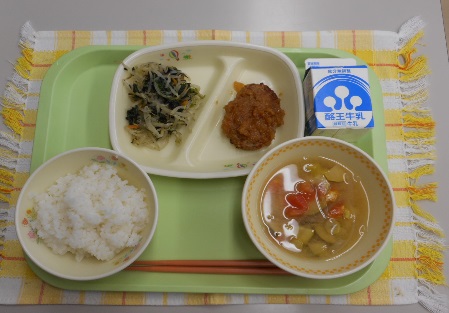 ※分量は、中学生１人分の量です。主食ごはん主菜ハンバーグのおろしソース副菜いそ和え汁物トマトと夏野菜のみそ汁牛乳材料分量（g）下処理・切り方たまねぎ18gスライスじゃがいも24gさいの目ズッキーニ12gいちょう切りアスパラガス10gスライストマト30gざく切りだしの素0.4g白みそ3.6g増田屋さんの米みそ0.3g蔵出しみそ5g水適量